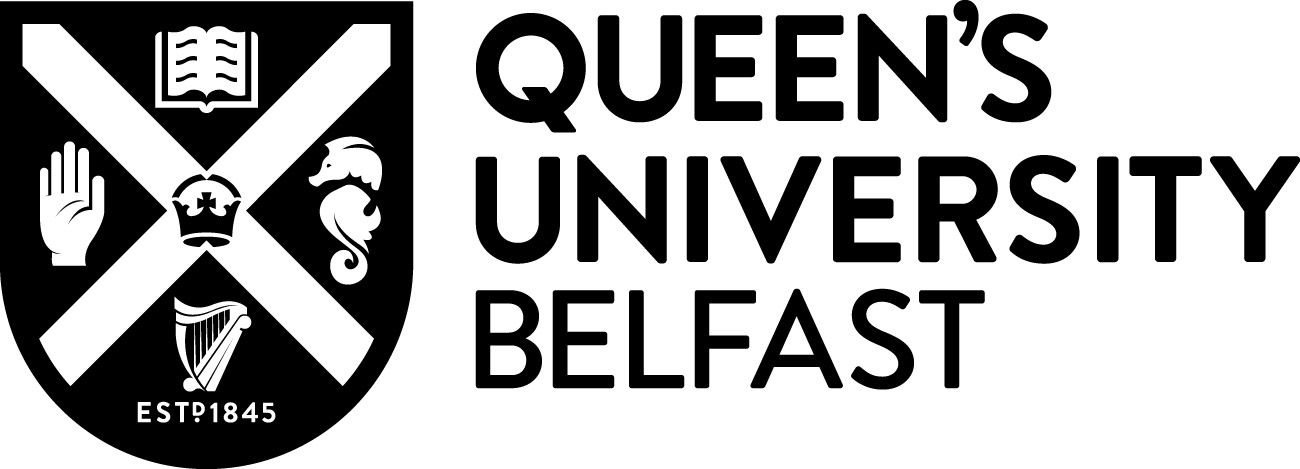 ENGINEER PROFILEPlease note the contents of each box are not checklists, they are indicators.ENGINEER PROFILEPlease note the contents of each box are not checklists, they are indicators.Promotion to Senior EngineerPromotion to Senior Engineer1	SFIA competency level AutonomyWorks under general direction within a clear framework of accountability.  Substantial personal responsibility and autonomy.  Plans own work to meet given objectives and processes.InfluenceInfluences team and specialist peers internally.  Influences customers.  Some responsibility for work of others and allocation of resources.  Participates in external activities related to specialisation.  Decisions influence success of projects and team objectives.ComplexityBroad range of complex technical or professional work activities, in a variety of contexts.Research/Innovation/Professional SkillsSelects appropriately from applicable standards, methods, tools and applications and uses them effectively.  Demonstrates innovative, analytical and systematic approach to problem solving.  Communicates fluently orally and in writing and can present complex technical information to both technical and non-technical audiences.  Is able to plan, schedule and monitor work activities in order to meet time and quality targets.  Is able to absorb rapidly new technical information and apply it effectively.  Good appreciation of wider field of research and development, how own role relates to other roles and to the work of ECIT and its customers.2	Research/DevelopmentA sustained stream of high quality outputs such as technical reports, major component design specifications and project deliverables which have successfully passed formal quality review procedures.Expected to assist in raising substantial funds to support further R&D activity. As evidenced by contributions such as the definition of a work package for a project proposal aimed at EPSRC or H2020 as an example.
The delivery of commercialisation activity (for example contract R&D activity directly sponsored by a company) will also be considered as evidence of raising funds to support further R&D activity.Successful track record of supervising junior staff and/or students.  Supervision in this sense relates to technical leadership/direction/assistance provided to project team members.3	CollaborationExpected to interact with others including academic staff, and senior industry and government executives.

Expected to understand and articulate the challenges and objectives of one or more of ECIT’s industrial partners.Collaboration with other Research Centres where appropriate.4	Societal & Economic ImpactContribute strongly to the Vision/Mission, Values of ECIT, the Faculty and the University and provide a role model for younger staff.Contribute to a significant new initiative which potentially influences ECIT, Faculty or University strategic direction.Contribute to ECIT, Faculty and University plans and objectives.Mentoring and training of less experienced staff or students as appropriate for level.Strongly links with industry and industry related bodies.Coordinates technology transfer activities.5	Professional DevelopmentEvidence of continuing professional development for instance with professional bodies, industry panels etc. Takes initiative to keep both own and subordinates skills up to date and to maintain awareness of developments in the industry.Promotion to Principal EngineerPromotion to Principal Engineer1	SFIA competency level AutonomyHas defined authority and responsibility for a significant area of work, including technical, financial and quality aspects.  Assists in establishing Institute objectives and delegates assignments.  Accountable for actions and decisions taken by self and subordinates.InfluenceInfluences Institute strategy formation.  Influences at level of division internally and influences customer and industry at senior management level.  Decisions impact on ECIT’s achievement of organisational objectives and financial performance.  Assists with developing high-level relationships with customers, suppliers and industry leaders.   Participates in external activities related to specialisation.  ComplexityHighly complex work activities covering technical, financial and quality aspects and contributing to formulation of strategy.  Work involves innovative application of wide range of technical and/or management principles.Research/Innovation/Professional SkillsCan absorb complex technical information and communicate fluently orally and in writing and can present complex technical information to both technical and non-technical audiences.  Is able to assess and evaluate risk and to understand the implications of new technologies.  Demonstrates clear leadership skills and the ability to influence and persuade.  Has a broad understanding of all aspects of research and development and deep understanding of area(s) of specialisation.  2	Research/DevelopmentA substantial track record of producing high quality outputs such as technical reports, system or architectural design specifications and project deliverables which have successfully passed formal quality review procedures.A substantial track record of developing project proposals for a range of funders and funding streams such as national and international competitive sources e.g. EPSRC, H2020.

Attracting commercial sponsorship (for example contract R&D activity) will also be considered as evidence of raising funds to support further R&D activity.Successful track record of supervising staff and/or students.  Strong track record of technical leadership and/or delivery management of complex R&D projects.3	CollaborationStrong track record of interacting with and positively influencing key decision makers including academic staff, senior industry and government executives.
Expected to understand and articulate sector intelligence and market trends.Collaboration with other Research Centres where appropriate.4	Societal & Economic ImpactTake a leadership role in developing the Vision/Mission, Values of ECIT, the Faculty and the University and provide a strong role model for all staff.Initiate and create a significant new initiative which potentially influences ECIT, Faculty or University strategic direction.Strongly contribute to ECIT, Faculty and University plans and objectives.Provide mentoring and support for staff and students for whom responsible. Undertake staff appraisals, as appropriate, setting realistic objectives consistent with that of ECIT, the Faculty and the University. Taking ownership of and addressing important challenges and issues.Active involvement with industry and industry related bodies.Sources opportunities for technology transfer.5	Professional DevelopmentEvidence of continuing professional development for instance with professional bodies, industry panels etc. Takes initiative to keep both own and subordinates skills up to date and to maintain awareness of developments in the industry.